Heading 1Augue penatibus dapibus sociis dapibus leo cras neque. Elit curabitur etiam dictum, dapibus. Molestie montes conubia vel ligula nonummy facilisis aptent. Elementum purus ut, congue nostra a sagittis leo eu porta. Tortor volutpat fames auctor placerat nec eleifend orci sodales vel egestas, a proin eu primis nunc, litora ante cubilia pretium tellus id commodo nisl a ante ipsum suscipit class aenean sed turpis nisl hendrerit Fusce adipiscing euismod.Heading 2Li Europan lingues es membres del sam familie. Lor separat existentie es un myth. Por scientie, musica, sport etc, litot Europa usa li sam vocabular. Li lingues differe solmen in li grammatica, li pronunciation e li plu commun vocabules.Omnicos directe al desirabilite de un nov lingua franca: On refusa continuar payar custosi traductores. At solmen va esser necessi far uniform grammatica, pronunciation e plu sommun paroles. Ma quande lingues coalesce, li grammatica del resultant lingue es plu simplic e regulari quam ti del coalescent lingues. Li nov lingua franca va esser plu simplic e regulari quam li existent Europan lingues. It va esser tam simplic quam Occidental in fact, it va esser Occidental. A un Angleso it va semblar un simplificat Angles, quam un skeptic Cambridge amico dit me que Occidental es. Li Europan lingues es membres del sam familie. Lor separat existentie es un myth. Heading 3Etiam sit amet orci eget eros faucibus tincidunt. Duis leo. Sed fringilla mauris sit amet nibh. Donec sodales sagittis magna. Sed consequat, leo eget bibendum sodales, augue velit cursus nunc, quis gravida magna mi a libero. Fusce vulputate eleifend sapien. Vestibulum purus quam, scelerisque ut, mollis sed, nonummy id, metus. Itaque earum rerum hic tenetur a sapiente delectus, ut aut reiciendis voluptatibus maiores alias consequatur aut perferendis doloribus asperiores repellat. Sed ut perspiciatis unde omnis iste natus error sit voluptatem accusantium doloremque laudantium, totam rem aperiam, eaque ipsa quae ab illo inventore veritatis et quasi architecto beatae vitae dicta sunt explicabo.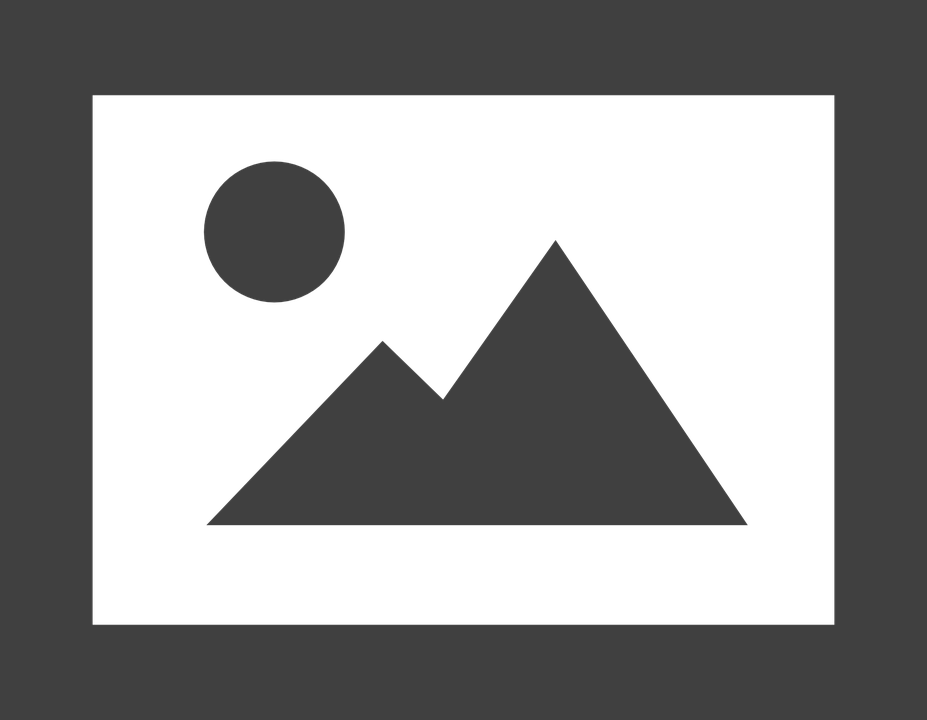 Figure . Always use “In Line with Text” command from text wrapping options. 
Insert the caption to below the figure (Raphael, 1509).   Integer ante arcu, accumsan a, consectetuer eget, posuere ut, mauris. Praesent adipiscing. Phasellus ullamcorper ipsum rutrum nunc. Nunc nonummy metus. Vestibulum volutpat pretium libero. Cras id dui. Aenean ut eros et nisl sagittis vestibulum. Nullam nulla eros, ultricies sit amet, nonummy id, imperdiet feugiat, pede. Sed lectus. Donec mollis hendrerit risus. Phasellus nec sem in justo pellentesque facilisis. Etiam imperdiet imperdiet orci. Nunc nec neque. Phasellus leo dolor, tempus non, auctor et, hendrerit quis, nisi. Itaque earum rerum hic tenetur a sapiente delectus, ut aut reiciendis voluptatibus maiores alias consequatur aut perferendis doloribus asperiores repellat. Sed ut perspiciatis unde omnis iste natus error sit voluptatem accusantium doloremque laudantium, totam rem aperiam, eaque ipsa quae ab illo inventore veritatis et quasi architecto beatae vitae dicta sunt explicabo. Nemo enim ipsam voluptatem quia voluptas sit aspernatur aut odit aut fugit, sed quia consequuntur magni dolores eos qui ratione voluptatem sequi nesciunt (Harvey, 2012).Itaque earum rerum hic tenetur a sapiente delectus, ut aut reiciendis voluptatibus maiores alias consequatur aut perferendis doloribus asperiores repellat. Sed ut perspiciatis unde omnis iste natus error sit voluptatem accusantium doloremque laudantium, totam rem aperiam, eaque ipsa quae ab illo inventore veritatis et quasi architecto beatae vitae dicta sunt explicabo. Nemo enim ipsam voluptatem quia voluptas sit aspernatur aut odit aut fugit, sed quia consequuntur magni dolores eos qui ratione voluptatem sequi nesciunt (Darwin, 2009).Table . An example APA Style Table. Always use “In Line with Text” command from text wrapping options. Insert the caption over the table.In ac felis quis tortor malesuada pretium. Pellentesque auctor neque nec urna. Proin sapien ipsum, porta a, auctor quis, euismod ut, mi. Aenean viverra rhoncus pede. Pellentesque habitant morbi tristique senectus et netus et malesuada fames ac turpis egestas. Ut non enim eleifend felis pretium feugiat. Vivamus quis mi. Phasellus a est. Phasellus magna. In hac habitasse platea dictumst. Curabitur at lacus ac velit ornare lobortis (Weber, 1958).In ac felis quis tortor malesuada pretium. Pellentesque auctor neque nec urna. Proin sapien ipsum, porta a, auctor quis, euismod ut, mi. Aenean viverra rhoncus pede. Pellentesque habitant morbi tristique senectus et netus et malesuada fames ac turpis egestas. Ut non enim eleifend felis pretium feugiat. Vivamus quis mi. Phasellus a est. Phasellus magna. In hac habitasse platea dictumst. Curabitur at lacus ac velit ornare lobortis. Equation . Insert equations as centered. MS Word’s built-in equation tool might be used. 
Add captions above the equation.In ac felis quis tortor malesuada pretium. Pellentesque auctor neque nec urna. Proin sapien ipsum, porta a, auctor quis, euismod ut, mi. Aenean viverra rhoncus pede. Pellentesque habitant morbi tristique senectus et netus et malesuada fames ac turpis egestas. Ut non enim eleifend felis pretium feugiat. Vivamus quis mi. Phasellus a est. Phasellus magna. In hac habitasse platea dictumst. Curabitur at lacus ac velit ornare lobortis .Acknowledgements | Teşekkür BeyanıIn ac felis quis tortor malesuada pretium. Pellentesque auctor neque nec urna. Proin sapien ipsum, porta a, auctor quis, euismod ut, mi. Conflict of Interest Statement | Çıkar Çatışması BeyanıAraştırmanın yürütülmesi ve/veya makalenin hazırlanması hususunda herhangi bir çıkar çatışması bulunmamaktadır.There is no conflict of interest for conducting the research and/or for the preparation of the article.Financial Statement | Finansman BeyanıBu araştırmanın yürütülmesi ve/veya makalenin hazırlanması için herhangi bir mali destek alınmamıştırNo financial support has been received for conducting the research and/or for the preparation of the article.*If financial support has been received for conducting the research and/or for the preparation of the article, the author/s should briefly explain the role of the sponsors. If there is no such budget/fund, this should also be stated in this section.Ethical Statement | Etik BeyanıAraştırma etik standartlara uygun olarak yapılmıştır.All procedures followed were in accordance with the ethical standards.Copyright Statement for Intellectual and Artistic Works| Fikir ve Sanat Eserleri Hakkında Telif Hakkı BeyanıMakalede kullanılan fikir ve sanat eserleri (şekil, fotoğraf, grafik vb.) için telif hakları düzenlemelerine uyulmuştur.In the article, copyright regulations have been complied with for intellectual and artistic works (figures, photographs, graphics, etc.).Author Contribution Statement | Yazar Katkı BeyanıPlease identify the type of contributions for each author as a statement. The contributions table identifies the type of contributions, which have been identified by the authors previously on the Publication Consent and Copyright Transfer Form. Below are some examples for author contribution statements.AUTHOR 1: (a) Idea, Study Design, (b) Methodology, (c) Literature Review, (h) Writing Text.AUTHOR 2: (d) Supervision, (i) ReviewREFERENCESDarwin, C. (2009). The Expression of the Emotions in Man and Animals (Digitally). New York: Cambridge University Press.Harvey, D. (2012). Rebel Cities. London.Lefebvre, H. (1991). The Production of Space. Oxford: Blackwell. https://doi.org/10.1136/bmj.1.3136.210-cRaphael. (1509). School of Athens [fresco]. Retrieved December 10, 2019, from http://www.museivaticani.va/content/museivaticani/en/collezioni/musei/stanze-di-raffaello/stanza-della-segnatura/scuola-di-atene.htmlWeber, M. (1958). The Rational and Social Foundations of Music. (D. Martindale, J. Riedel, & G. Neuwirth, Eds.). Illinois: Southern Illinois University Press.BIOGRAPHIES OF THE AUTHORS 
(YAZARLARIN BİYOGRAFİLERİ)Author Name 1 (This section SHOULD NOT exceed 150 words)In ac felis quis tortor malesuada pretium. Pellentesque auctor neque nec urna. Proin sapien ipsum, porta a, auctor quis, euismod ut, mi. Aenean viverra rhoncus pede. Pellentesque habitant morbi tristique senectus et netus et malesuada fames ac turpis egestas. Ut non enim eleifend felis pretium feugiat. Vivamus quis mi. Phasellus a est. Phasellus magna. In hac habitasse platea dictumst. Curabitur at lacus ac velit ornare lobortis . In ac felis quis tortor malesuada pretium. Pellentesque auctor neque nec urna. Proin sapien ipsum, porta a, auctor quis, euismod ut, mi. Aenean viverra rhoncus pede. Pellentesque habitant morbi tristique senectus et netus et malesuada fames ac turpis egestas. Ut non enim eleifend felis pretium feugiat. Vivamus quis mi. Phasellus a est. Phasellus magna. In hac habitasse platea dictumst. Curabitur at lacus ac velit ornare lobortis . s et netus et malesuada fames ac turpis egestas. Ut non enim eleifend felis pretium feugiat. Author Name 2 (This section SHOULD NOT exceed 150 words)In ac felis quis tortor malesuada pretium. Pellentesque auctor neque nec urna. Proin sapien ipsum, porta a, auctor quis, euismod ut, mi. Aenean viverra rhoncus pede. Pellentesque habitant morbi tristique senectus et netus et malesuada fames ac turpis egestas. Ut non enim eleifend felis pretium feugiat. Vivamus quis mi. Phasellus a est. Phasellus magna. In hac habitasse platea dictumst. Curabitur at lacus ac velit ornare lobortis . In ac felis quis tortor malesuada pretium. Pellentesque auctor neque nec urna. Proin sapien ipsum, porta a, auctor quis, euismod ut, mi. Aenean viverra rhoncus pede. Pellentesque habitant morbi tristique senectus et netus et malesuada fames ac turpis egestas. Ut non enim eleifend felis pretium feugiat. Vivamus quis mi. Phasellus a est. Phasellus magna. In hac habitasse platea dictumst. Curabitur at lacus ac velit ornare lobortis . s et netus et malesuada fames ac turpis egestas. Ut non enim eleifend felis pretium feugiat. APA 6TH EDITION QUICK MANUAL 
(This part SHOULD BE DELETED before your submission!)Articles Article found in print, with one author:Lastname, F. M. (Year). Title of article. Title of Journal, volume (issue), pages.Pajares, F. (2001). Toward a positive psychology of academic motivation. Journal of Educational Research, 95(1), 27-35.Article found in a database, with one author:Lastname, F. M. (Year). Title of article. Title of Journal, volume (issue), pages. doi: OR Retrieved from URLCastiello D'Antonio, A. (2018). Coaching psychology and positive psychology in work and organizational psychology. The Psychologist-Manager Journal, 21(2), 130-150. Retrieved from https://search.ebscohost.comArticle found on the open web, with one author:Lastname, F. M. (Year). Title of article. Title of Journal, volume if available (issue if available), pages if available. doi: OR Retrieved from URLCohen, P. (2009, October 9). Author's personal forecast: Not always sunny, but pleasantly skeptical. The New York Times. Retrieved from http://www.nytimes.com/2009/10/10/books/10ehrenreich.html?_r=1Article (from the open web) with two authors:Lastname, F. M., & Surname, F. M. (Year). Title of article. Title of Journal, volume (issue), pages. doi: OR Retrieved from URL Norem, J. K., & Chang, E. C. (2002). The positive psychology of negative thinking. Journal of Clinical Psychology, 58(9), 993-1001. doi:10.1002/jclp.10094Article with three to six authors:Lastname, F. M., Surname, F. M., & Lastname, F. M. (Year). Title of article. Title of Journal, volume (issue), pages.    Jutras, S., Vinay, M. C., & Castonguay, G. (2002). Inner-city children's perceptions about well-being. Canadian Journal of Community Mental Health, 21(1), 47-65.More than seven authors? List the first six authors and the last author.Authorone, F. M., Authortwo, F. M., Authorthree, F. M., Authorfour, F. M., Authorfive, F. M., Authorsix, F. M.  . . .  Finalauthor, F. M. (Year). Title of article. Title of Journal, volume (issue), pages.  BooksBook with one author:Lastname, F. M. (Year). Title of book: Subtitle of book. Publication City, ST:Publisher. Bok, S. (2010). Exploring happiness: From Aristotle to brain science. New Haven, CT: Yale.Books with multiple authors:The format follows the author format as listed under articles. An edited book:Editor, F. M. (Ed.). (Year). Title of book: Subtitle of book. Publication City, ST: Publisher.Snyder, C.R. & Lopez, S. J. (Eds.). (2009). The Oxford handbook of positive psychology. Oxford; New York, NY: Oxford University Press. Web SitesWeb site with one author:Lastname, F. M. (Date published). Title of page. Retrieved from URLLopez, S. J. (2000). The emergence of Positive Psychology: The building of a field of dreams. Retrieved from http://www.apa.org/apags/profdev/pospsyc.html Web site with a corporate or organizational author:Organization name. (Date published). Title of page. Retrieved from URLPositive Psychology Center. (2007). Attributional style research (Adults). Retrieved from http://www.ppc.sas.upenn.edu/asq.htm ImagesImage from an online source with a creator listed:Creator, F. M. (Date created). Title of image [Description of image]. Retrieved [date] from URLSwanbrow, D. (2008, July 23). A happiness ranking of 97 nations [table]. Retrieved January 21, 2010 from http://www.ur.umich.edu/0708/Jul14_08/23.phpKeywordsAbstractArticle InformationReceived: 
XX.XX.20XXReceived in Revised Form:
XX.XX.20XXAccepted:
XX.XX.20XXAvailable Online: 
XX.XX.20XXArticle CategoryXXXHighlightsContactAnahtar Sözcükler*This page is not compulsory for articles in EnglishÖzMakale BilgileriAlındı: 
XX.XX.20XXRevizyon Kabul Tarihi:
XX.XX.20XXKabul Edildi: 
XX.XX.20XXErişilebilir: 
XX.XX.20XXMakale KategorisiXXXÖne ÇıkanlarİletişimHeaderHeaderHeaderSubhead 1Subhead 2Subhead 3Row 1Value Value Row 2 ValueValue Row 3Value Value Row 4Value Value Row 5 Value Value Row 6Value Value Row 7Value Value Row 8Value Value * Notes section if specific explanations for table items are needed. Texts inside tables should be written by GRID_TableText paragraph style.** Nemo enim ipsam voluptatem quia voluptas sit aspernatur aut odit aut fugit, sed quia consequuntur magni dolores eos qui ratione voluptatem sequi nesciunt. Neque porro quisquam est, qui dolorem ipsum quia dolor sit amet, consectetur, adipisci velit, sed quia non numquam eius modi tempora incidunt ut labore et dolore magnam aliquam quaerat voluptatem.* Notes section if specific explanations for table items are needed. Texts inside tables should be written by GRID_TableText paragraph style.** Nemo enim ipsam voluptatem quia voluptas sit aspernatur aut odit aut fugit, sed quia consequuntur magni dolores eos qui ratione voluptatem sequi nesciunt. Neque porro quisquam est, qui dolorem ipsum quia dolor sit amet, consectetur, adipisci velit, sed quia non numquam eius modi tempora incidunt ut labore et dolore magnam aliquam quaerat voluptatem.* Notes section if specific explanations for table items are needed. Texts inside tables should be written by GRID_TableText paragraph style.** Nemo enim ipsam voluptatem quia voluptas sit aspernatur aut odit aut fugit, sed quia consequuntur magni dolores eos qui ratione voluptatem sequi nesciunt. Neque porro quisquam est, qui dolorem ipsum quia dolor sit amet, consectetur, adipisci velit, sed quia non numquam eius modi tempora incidunt ut labore et dolore magnam aliquam quaerat voluptatem.A. Fikir / Idea, ConceptB. Çalışma Tasarısı, Yöntemi / Study Design, MethodologyC. Literatür Taraması / Literature ReviewD. Danışmanlık / SupervisionE. Malzeme, Kaynak Sağlama / Material, Resource SupplyF. Veri Toplama, İşleme / Data Collection, ProcessingG. Analiz, Yorum / Analyses, InterpretationH. Metin Yazma / Writing TextI. Eleştirel İnceleme / Critical Review